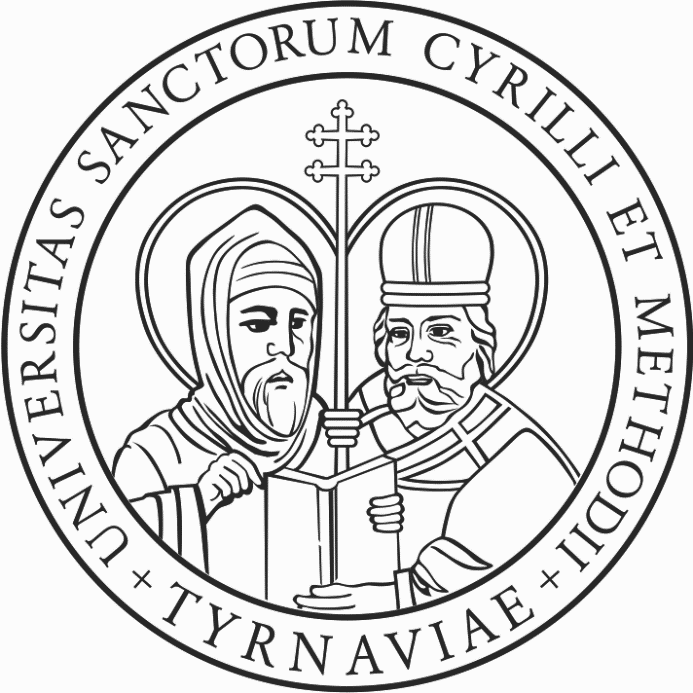 Etický kódex Univerzity sv. Cyrila a Metoda v Trnave§ 1Úvodné ustanoveniaEtický kódex Univerzity sv. Cyrila a Metoda v Trnave (ďalej len „Etický kódex“) je spracovaný v súlade s § 15 ods. 1 písm. l) zákona č. 131/2002 Z. z. o vysokých školách a o zmene a doplnení niektorých zákonov v znení neskorších predpisov,  § 48 ods. 2 Štatútu Univerzity sv. Cyrila a Metoda v Trnave a § 15 ods. 1 písm. c) Organizačného poriadku Univerzity sv. Cyrila a Metoda v Trnave.  UCM v úsilí zvýšiť svoje dobré meno sa hlási k dodržiavaniu najvyšších etických štandardov vo všetkých svojich aktivitách, v celom svojom akademickom pôsobení, ako  v pedagogickej tak aj v tvorivej vedecko-výskumnej a umeleckej oblasti a taktiež v celkovom fungovaní univerzity.  Činí tak v súlade so základnými etickými princípmi vyjadrenými v Charte základných práv Európskej únie, v Magna Charta Universitatum, v Pokynoch pre inštitucionálne kódexy vyššieho vzdelávania Medzinárodnej asociácie univerzít a v Etickom kódexe zamestnancov vysokých škôl.§ 2 Prihlásenie sa k vysokým etickým štandardomEtickým kódexom vyjadruje UCM svoje odhodlanie dbať o dodržiavanie  najvyšších etických štandardov pre akademické inštitúcie univerzitného typu vo všetkých svojich aktivitách, s ohľadom na to, ako boli definované Medzinárodnou asociáciou univerzít (IAU) a Slovenskou rektorskou konferenciou.Etický kódex je záväzný pre všetkých členov akademickej obce, pedagogických a nepedagogických zamestnancov UCM. § 3Rešpektovanie zákonov, predpisov, pravidiel a zvyklostíKaždý člen akademickej obce a každý zamestnanec UCM je povinný sa oboznámiť so všeobecne záväznými právnymi predpismi (zákony, vyhlášky, výnosy, nariadenia...) a vnútornými predpismi UCM, ktoré sú relevantné pre vykonávanie činností zodpovedajúcich jeho postaveniu a povinnostiam na univerzite a musí ich svedomito dodržiavať.Každý člen akademickej obce a každý zamestnanec UCM musí na UCM dodržiavať všeobecne uznávané zásady a pravidlá spoločenského správania.Každý člen riešiteľského kolektívu domáceho alebo zahraničného grantu musí realizovať zámery a ciele prideleného grantu v súlade s podmienkami jeho udelenia, s príslušnou legislatívou, pravidlami a zásadami.  Každý člen akademickej obce počas svojho pobytu v zahraničí na akademickom pracovisku alebo inom pracovisku, či už v rámci programov ERASMUS, alebo iných foriem medzinárodnej pedagogickej, vedeckej alebo umeleckej spolupráce musí dodržiavať zákony danej krajiny, predpisy a pravidlá inštitúcie, na ktorej pobýva v zahraničí, ako aj  rešpektovať zvyklosti a nepísané pravidlá danej krajiny.     § 4Kolegialita a spoluprácaČlenovia akademickej obce sú povinní uplatňovať princíp kolegiality medzi všetkými členmi akademickej obce, ktorú spoluvytvára rovnako jej zamestnanecká ako aj študentská časť a dodržiavať zásady akademickej spolupráce.  Členovia akademickej obce a všetci ostatní zamestnanci UCM jednajú tak, aby  posilňovali rozvoj UCM, chránili jej akademické poslanie, svojimi aktivitami neohrozovali jej činnosť a nesmerovali k jej dezintegrácii, ale podieľali sa na jej ďalšom raste a skvalitňovaní. Dbajú o dobré meno univerzity a vyvarujú sa správania, ktoré by dobré meno UCM mohlo poškodiť.Pedagogický zamestnanec UCM sa správa voči študentom kolegiálne, spravodlivo, transparentne a čestne, svojím chovaním im má byť príkladom. Nezneužíva svoju pedagogickú autoritu, nedopúšťa sa neprimeraného spoločenského chovania, obťažovania a ponižovania, pri hodnotení študentov postupuje transparentne a spravodlivo.   Nepedagogický zamestnanec UCM sa správa k členom akademickej obce ako aj  všetkým ostatným zamestnancom kolegiálne, otvorene, vedomý si, že všetci dohromady vytvárajú jeden veľký kolektív UCM.  UCM odmieta na svojej pôde prejavy akýchkoľvek foriem ponižovania a diskriminácie, ktoré sa opierajú o etnický pôvod, národnosť, vierovyznanie, vek, pohlavie, sexuálnu orientáciu, telesný hendikep, sociálny pôvod či majetkové pomery.  UCM odmieta na svojej pôde akékoľvek formy nepotizmu, klientelizmu, zneužívanie postavenia vedúcimi pracovníkmi, vyvíjaním nevhodného a nemiestneho nátlaku na podriadených, mobbing a šikanovanie. UCM odmieta šírenie dezinformácií, nepravdivých informácií a organizovanie nátlakových akcií v akejkoľvek forme. § 5 Akademická integritaKaždý člen akademickej obce je povinný dodržiavať v procese výučby, výskumu, umeleckej tvorby alebo inej tvorivej činnosti, akademickú poctivosť.To znamená, že dodržuje zásady ochrany duševného vlastníctva, nevydáva výsledky práce iných za svoje vlastné, nedopúšťa sa plagiátorstva, nepublikuje výsledky svojej tvorivej práce akademicky neštandardným spôsobom na akademicky pochybných platformách (napr. v tzv. predátorských časopisoch a vydavateľstvách). Starostlivo a zodpovedne pristupuje k majetku univerzity, vrátane informačných systémov univerzity a dát (osobné dáta, evidencia štúdia, dáta z vedecko-výskumnej a inej tvorivej činnosti) nezneužíva ho k vlastnému prospechu a obohacovaniu alebo prospechu tretích osôb. Každý zamestnanec je povinný využívať fond pracovného času tak, aby všetky aktivity, ktoré v ňom uskutočňuje, v plnom rozsahu korešpondovali s pracovnou náplňou a jeho pracovnou zmluvou. Každý zamestnanec a študent je lojálny voči univerzite a nekoná v smere jej dezintegrácie.§ 6Etická komisia UCMEtická komisia Univerzity sv. Cyrila a Metoda v Trnave (ďalej ,,Etická komisia“) je stálym poradným orgánom rektora zriadená v zmysle § 9 ods. 1 písm. c) Organizačného poriadku UCM.Etická komisia má 5 riadnych členov menovaných rektorom na 4 roky. V prípade potreby  môže rektor na návrh Etickej komisie menovať ďalších ad hoc členov s poradným hlasom. Etická komisia rokuje o prípadoch porušenia Etického kódexu na základe písomného alebo ústneho podnetu. Ústny podnet zapíše poverený člen Etickej komisie.Podnet pre porušenie Etického kódexu môže podať ktorýkoľvek člen akademickej obce alebo zamestnanec UCM. Náležitosti podnetu upravuje Štatút Etickej komisie UCM. Etická komisia je výhradne zodpovedná za výklad Etického kódexu.Uznesenia Etickej komisie sa schvaľujú väčšinou hlasov všetkých riadnych členov (3/5). Rokovanie Etickej komisie sa riadi Štatútom a Rokovacím poriadkom Etickej komisie UCM. Štatút Etickej komisie, po prerokovaní v kolégiu rektora, vydáva rektor UCM  ako vnútorný predpis univerzity.Rokovací poriadok Etickej komisie UCM, na návrh Etickej komisie, vydáva rektor ako vnútorný predpis univerzity.Ak sa Etická komisia uznesie, že svojim správaním zamestnanec UCM alebo študent UCM porušil Etický  kódex,  doručí  toto  uznesenie  rektorovi , ak ide o zamestnanca alebo študenta fakulty, doručí sa toto uznesenie aj dekanovi príslušnej fakulty.  Dekan alebo rektor predvolá zamestnanca alebo študenta UCM,  ktorý  porušil  Etický  kódex  a vykoná  s ním  pohovor,  pri  ktorom  ho  upozorní  na  dôsledky jeho konania, za účasti osôb alebo akademického orgánu podľa svojho uváženia. Prípady  porušenia  Etického  kódexu môžu byť  posúdené  ako  porušenie  povinností vyplývajúcich z právnych predpisov, prípadne ako neplnenie požiadaviek pre riadny výkon práce. S takýmto posúdením môže byť spojené uplatnenie príslušných právnych dôsledkov v akademickej, pracovnoprávnej, trestnoprávnej alebo disciplinárnej rovine.§ 7Záverečné ustanoveniaEtický kódex bol prerokovaný v kolégiu rektora UCM dňa 31. mája 2018.Etický kódex nadobúda účinnosť dňa 20. júna 2018.19. júna 2018							prof. Ing. Roman Boča, DrSc.								rektor UCM